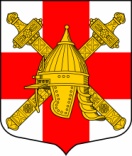 АДМИНИСТРАЦИЯ СИНЯВИНСКОГО ГОРОДСКОГО ПОСЕЛЕНИЯКИРОВСКОГО МУНИЦИПАЛЬНОГО РАЙОНА ЛЕНИНГРАДСКОЙ ОБЛАСТИП О С Т А Н О В Л Е Н И Еот 17 апреля 2018 года № 95 О запрещении проведения палов сухой травы на территории Синявинского городского поселения Кировского муниципального района Ленинградской областиВ соответствии с Федеральным законом от 06.10.2003 № 131-ФЗ «Об общих принципах организации местного самоуправления в Российской Федерации», с Федеральным законом от 21.12.1994 № 69-ФЗ «О пожарной безопасности», постановлением Правительства Российской Федерации от 25.04.2012 № 390 «О противопожарном режиме», в целях подготовки к пожароопасному периоду 2018 года, предотвращения пожаров и улучшения состояния пожарной безопасности на территории Синявинского городского поселения Кировского муниципального района Ленинградской области постановляю:Запретить сжигание листьев, сухой травы и других остатков растительности, бытового мусора в местах общественного пользования, а также на земельных участках независимо от форм собственности, расположенных на территории Синявинского городского поселения Кировского муниципального района Ленинградской области, за исключением отведенных  и специально оборудованных для этих целей мест.Настоящее постановление вступает в силу после его официального опубликования в газете «Наше Синявино» и подлежит размещению на официальном сайте МО Синявинское городское поселение.Контроль за исполнением настоящего постановления оставляю за собой.Глава администрации							   Е.А. МакштутисРазослано: в дело-2, Кировскую городскую прокуратуру Ленинградской области, ред. газеты «Наше Синявино», сайт www.lo-sinyavino.ru